Załącznik nr 1 do Regulaminu ZAŁĄCZNIKI WYMAGANE DO WNIOSKU O DOFINANSOWANIEw ramach Programu Priorytetowego NFOŚiGW „Mój elektryk”polegających na zakupie pojazdu zeroemisyjnego kategorii M1przez osoby fizyczne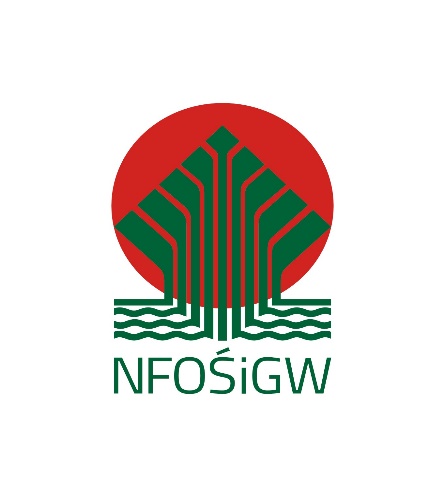 ZAŁĄCZNIKI1.Skan/skany faktur zakupu nowego Pojazdu (wraz z fakturami zaliczkowymi) wystawionej na Wnioskodawcę, przy czym faktura ta powinna zawierać co najmniej informacje o cenie nabycia Pojazdu, marce i modelu zakupionego Pojazdu.2.Wydruk z CEPiK potwierdzający rodzaj napędu Pojazdu.3.Pełny skan dowodu rejestracyjnego (obie jego strony) zakupionego Pojazdu, w którym jako właściciel Pojazdu figuruje Wnioskodawca.4.Pełny skan dokumentu ubezpieczenia (polisę) OC oraz AC (autocasco) zakupionego Pojazdu od uszkodzeń, zniszczeń oraz utraty na skutek zderzeń, kolizji, zdarzeń losowych, uszkodzeń przez osoby trzecie oraz kradzieży wraz z dowodem opłacenia składek lub pierwszej raty5.Zawiadomienie zakładu ubezpieczeń o cesji praw do ubezpieczenia.6.Pełny skan Karty Dużej Rodziny (obie jej strony) – jeśli dotyczy.7.Upoważnienie Właściciela / Współwłaściciela Pojazdu podpisane profilem zaufanym lub elektronicznym podpisem kwalifikowanym w celu złożenia wniosku wraz z klauzulą RODO dla Współwłaściciela – jeśli dotyczy.8.Oświadczenie Wnioskodawcy/Beneficjenta o posiadaniu zgody współwłaścicieli na przetwarzanie danych osobowych – jeśli dotyczy.9.Zbiór niezbędnych oświadczeń Wnioskodawcy składany w Generatorze Wniosku o Dofinansowanie (GWD):Oświadczenie, o zapewnieniu wykonania wpisu stanu drogomierza do Centralnej Ewidencji Pojazdów i Kierowców na ostatni dzień okresu trwałości zakupionego Pojazdu.Oświadczenie, że w ciągu ostatnich 3 lat przed dniem złożenia niniejszego wniosku NFOŚiGW nie wypowiedział ani nie rozwiązał - za wyjątkiem rozwiązania za porozumieniem stron – umowy o dofinansowanie z przyczyn leżących po stronie wnioskodawcy.Oświadczenie, że wnioskodawca wywiązuje się ze zobowiązań cywilnoprawnych w stosunku do NFOŚiGW.Oświadczenie, że pojazd zakupiony w ramach przedsięwzięcia nie zostanie zbyty co najmniej w okresie trwałości przedsięwzięcia. Oświadczenie, że Pojazd objęty dofinansowaniem będzie oznakowany logotypem NFOŚiGW co najmniej w okresie trwałości przedsięwzięcia.Oświadczenie, że zakupiony Pojazd będzie zarejestrowany na terytorium Rzeczypospolitej Polskiej co najmniej w okresie trwałości przedsięwzięcia.Oświadczenie że co najmniej w okresie trwałości przedsięwzięcia Pojazd będzie ubezpieczony (posiadał co najmniej polisę OC oraz AC (autocasco)) od uszkodzeń, zniszczeń oraz utraty na skutek zderzeń, kolizji, zdarzeń losowych, uszkodzeń przez osoby trzecie oraz kradzieży.Oświadczenie, że zakupiony w ramach przedsięwzięcia Pojazd nie będzie w okresie obowiązywania umowy o dofinansowanie wykorzystywany do celów wykonywania działalności gospodarczej.Oświadczenie, że zakupiony w ramach przedsięwzięcia pojazd nie będzie wprowadzony do ewidencji środków trwałych wykorzystywanych w działalności gospodarczej.Oświadczenie, że zakupiony w ramach przedsięwzięcia Pojazd nie będzie wprowadzony do ewidencji środków trwałych wykorzystywanych w działalności gospodarczej.Oświadczenie, że na zakup Pojazdu w ramach przedsięwzięcia, nie było i nie będzie udzielone dofinansowanie z innych publicznych środków krajowych lub zagranicznych, w szczególności ze środków budżetu Unii Europejskiej.Oświadczenie, że podatek od towarów i usług (VAT) jest faktycznie i ostatecznie ponoszony przeze mnie (Wnioskodawca) i Współwłaścicieli (jeśli występują). Wnioskodawca i Współwłaściciele nie mają prawnej możliwości odliczenia podatku naliczonego od podatku należnego w jakiejkolwiek części, zgodnie z przepisami ustawy o podatku od towarów i usług.Oświadczenie, o odpowiedzialności karnej za przedłożenie fałszywych lub stanowiących nieprawdę dokumentów albo nierzetelnego oświadczenia dotyczącego okoliczności mających istotne znaczenie dla uzyskania dofinansowania wynikająca z art. 286 oraz z art. 297 ustawy z dnia 6 czerwca 1997 roku – Kodeks karny.Oświadczenie, że nie uzyskano dotychczas dofinansowania w ramach niniejszego Programu.Oświadczenie, o posiadaniu zgodny na przetwarzanie danych osobowych współwłaściciela /wszystkich współwłaścicieli Pojazdu, którego dotyczy wniosek oraz przekazaniu im klauzuli informacyjnej Administratora Danych Osobowych (jeśli dotyczy).  Zgoda na przeprowadzenie przez NFOŚiGW lub osoby wskazane przez NFOŚiGW wizytacji / kontroli przedsięwzięcia objętego dofinansowaniem w okresie obowiązywania umowy pod rygorem jej wypowiedzenia i zwrotu otrzymanych środków wraz z odsetkami.10.Pełnomocnictwo do złożenia wniosku o dofinansowanie oraz zawarcia umowy, a także prowadzenie czynności z nią związanych (pełnomocnictwo jest wymagane jeżeli wniosek jest składany w imieniu własnym i współwłaściciela pojazdu).